Over de bewegingWij zijn het erover eens: het mag niet zo zijn dat mensen in de ene wijk van Helmond gelukkiger zijn en langer leven dan in de andere wijk. Anno 2022 is dat helaas wel het geval. Het lukt een groeiende groep mensen steeds minder om mee te komen in onze samenleving. Zij lopen een verhoogd risico op bestaansonzekerheid, armoede, schulden en slechte gezondheid. De ongelijkheid neemt landelijk én in Helmond verder toe; er lijkt een tweedeling te ontstaan.Het doelEen onzeker bestaan brengt stress met zich mee. Het maakt het lastig om verbetering in je situatie te brengen. Daar lijkt dan geen ruimte voor. Ruimte in je hoofd om vooruit te denken. Ruimte om stappen te zetten, om je te ontwikkelen.We willen deze tweedeling aanpakken en daar hebben we de hulp van de hele stad bij nodig. Vanuit een integrale blik, vanuit verschillende perspectieven en achtergronden. Samen met zo’n 80 betrokkenen uit bedrijfsleven, zorg, onderwijs, overheid en welzijn zijn we in gesprek gegaan. En hebben we een gezamenlijke ambitie voor 2030 geformuleerd en actiepunten afgesproken. We hebben een beweging in gang gezet. Een beweging naar een stad met gezonde en gelukkige inwoners. Waarbij ‘geef, krijg en pak ruimte om te leven’ centraal staat.
We willen met en van elkaar leren en samenwerken. We willen de beweging op gang houden. We streven ernaar dat iedereen in Helmond de ruimte voelt om te leven. Daarbij focussen we op gezondheid, welzijn, deel uitmaken van de samenleving, arbeid & vrije tijd en materiële welvaart. Voor wie Werk jij in een van de bovengenoemde branches? Dan is dit platform voor jou. Of je nou ervaringsdeskundige bent, maatje, life coach, werkgever, professional, manager of bestuurder. Vanuit gedeelde waarden stellen we de mens in Helmond centraal. We streven naar een basis die op orde is, naar positieve gezondheid, minder stress en meer kracht. Een gevoel van eigenwaarde voor iedereen. We komen in actie. Op dit platform kan je inspiratie opdoen, nieuws delen, maar je vooral ook aansluiten bij werkgroepen. Deel bestaande initiatieven en kom samen tot nieuwe initiatieven.Sluit je aan, zodat een brede beweging ontstaat rondom Helmond 2030: Ruimte om te leven.InitiatiefnemersRuimte om te leven Helmond is een beweging die de tweedeling in Helmond wil tegengaan. Overheid, zorg, bedrijfsleven, welzijn en onderwijs steken de koppen bij elkaar om samen de kar te trekken. Ruimte om te leven is een initiatief van vier partijen: het Elkerliek ziekenhuis, Senzer, de Huijbregts Groep (die VNO/NCW vertegenwoordigt) en de gemeente Helmond. 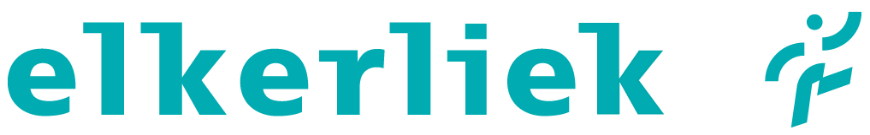 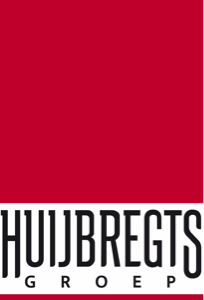 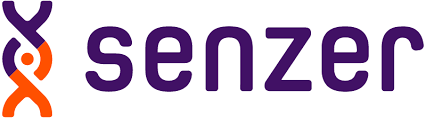 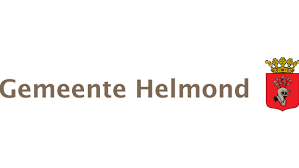 